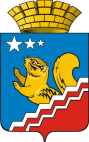 АДМИНИСТРАЦИЯ ВОЛЧАНСКОГО ГОРОДСКОГО ОКРУГАП Р О Т О К О ЛЗаседания Управляющего совета (проектного комитета) по реализации программы развития Волчанского городского округа  19.11.2018 г.	        									                  №  4Кабинет главы Волчанского городского округаПредседательствующий Управляющим советом – Вервейн А.В., глава Волчанского городского округаОтветственный секретарь – Феттер Е.В., начальник экономического отдела администрации Волчанского городского округаПрисутствовали:Пермяков А.Ю., председатель Волчанской городской Думы;Смурыгина О.А., директор Фонда «Волчанский Фонд поддержки малого предпринимательства»;Ивашев С.В., заместитель директора ООО «Горизонт»;Докукин В.А., директор МКУ «Управление городского хозяйства»;Клементьева Ю.П., начальник отдела ЖКХ, строительства и архитектуры администрации ВГО.Повестка:О реализации программы комплексного развития моногорода Волчанск за 2018 год.(докладчики: Вервейн А.В.; Феттер Е.В.)На 01.11.2018 года создано 158 рабочих мест нарастающим итогом с 2016 года, за 10 месяцев 2018 года создано – 50 новых рабочих мест. Все рабочие места созданы в сфере малого и среднего предпринимательства, в том числе: 14 мест – розничная торговля и услуги, 23 рабочих места – производство по пошиву спец.одежды; 13 человек организовали ИП. Временных рабочих мест создано: 371 рабочее место нарастающим итогом с 2016 года, в том числе 115 рабочих мест на 01.11.2018 года, в том числе:- организация общественных работ для безработных граждан и граждан, ищущих работу – 16 мест;- организация временного трудоустройства безработных граждан, испытывающих трудности в поиске работы – 7 мест;- организация временного трудоустройства несовершеннолетних граждан в возрасте от 14 до 18 лет – 92 места.Объем привлеченных инвестиций нарастающим итогом – 502,244 млн. рублей, в том числе инвестиции за 1 полугодие – 63,873 млн. рублей. Завершены работы по текущему ремонту центральной улицы Пионерской, II этап по благоустройству Комсомольского парка. Готовим Ш этап благоустройства, так как уточнены некоторые виды работ и поступили предложения от Общественного совета по установке дополнительных памятных конструкций.Так же проведен большой объем работ в рамках мероприятий программы: ввод в эксплуатацию блочно-модульных газовых котельных, капитальный ремонт улицы Горняков, благоустройство дворовых территорий, реконструкция водовода, капитальный ремонт сетей ХВС. Подготовлена ПСД по объекту «Строительство станции биологической очистки хозяйственно-бытовых сточных вод». Решен вопрос по земле для строительства пищеблока в МЗОЛ «Республика ГРИН». Решили:Информацию принять к сведению. Продолжить реализацию программы с соблюдением контрольных точек.Голосовали «За» единогласно.Председательствующий							              А.В. ВервейнСекретарь							   	                          Е.В. Феттер